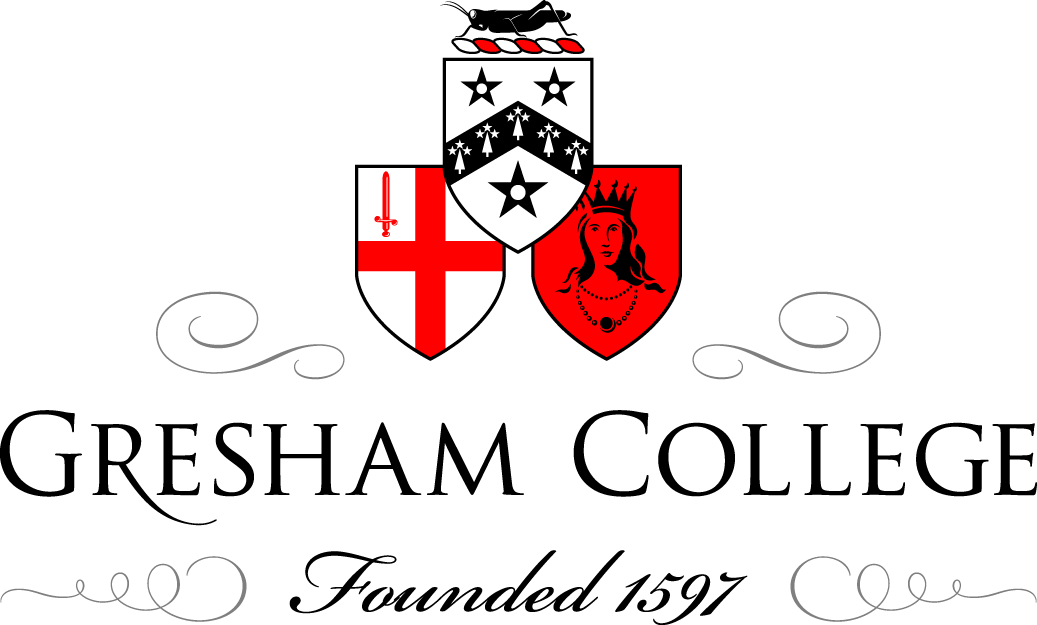 13 June 2013Taking Modern Money ApartProfessors Michael Mainelli and Edward J. NellGood evening Ladies & Gentlemen.  For those of you who don’t know me, I’m Michael Mainelli, Emeritus Professor of Commerce, Trustee and Fellow of Gresham College.  For those of you who know Edward Nell, it’s clear that I am not he.  Sadly, Edward has had to remain in the USA due to a family problem, but has kindly provided his lecture for me to read this evening.  It is a delight to have the opportunity to present this work.  I had the great opportunity of meeting Edward back in 2011 when my firm, Z/Yen, was doing some research into capacity, trade and credit, sponsored by the City of London Corporation, Recipco, and the Economic & Social Research Council.  Edward Nell’s theory of transformational growth had always interested me, but his later thinking on the nature of modern money was very simpatico with where we had only just arrived.  Nell is a critic of money and a proponent of Capacity Exchanges, which we shall explore tonight.Tonight is about credit and money.  One financial crises joke runs, “I went to the ATM this morning and it said ‘insufficient funds’.  I’m wondering is it them or me?”  We researched the three elements in the title - capacity, trade and credit – and explored the feasibility and benefits of establishing a capacity exchange or hub of capacity exchanges in the UK.  It’s important to get up front the scale of non-monetary trade that underlies the idea of capacity exchanges and common tenders (community, as opposed to fiat, currencies).  Regularly quoted figures state that countertrade accounts for 20% or more of world trade, involving some 90 countries and accounting for US$100 to US$150 billion (Platt, 1993; Carter, 1997).  The figures probably understate the scale of countertrade, and are ambiguous on retail barter and corporate barter.  Many trade statistics are based on declared values of goods landed or exported, which may not be the figures that suit taxation targets.  Many trade statistics don’t cross-reference values to gross tonnages or sample quality and value.  Some suggest higher figures, such as the US Department of Commerce’s 25%, while some scholars suggest perhaps as high as 50% in some trading sectors of Eastern European and Third World Countries.  Whatever, it’s huge and often ignored in a money centre such as London.Our research recommended that a clearer, more solid regulatory framework might encourage more rapid development of Capacity Exchanges and common tenders.  This challenge has been taken up by the City, which has commissioned work on a prototype standard for capacity exchanges with the BSI.  But let’s get back to the start of tonight’s lecture.Edward J Nell has been a member of The New School for Social Science faculty since 1969, and has held the position of Malcolm B Smith Professor of Economics since 1990.  Nell’s contributions are in the field of Macroeconomic Theory, Monetary Analysis and Finance, Economic Methodology and Philosophy, Transformational Growth and Development.  He has written twenty books and his articles appear in leading journals such as the American Economic Review, the Journal of Political Economy, the Journal of Economic Literature, and Cambridge Journal of Economics. Nell is the originator of the General Theory of Transformational Growth and known for his critical view of the methodological and philosophical foundations of Neo-Classical Economics, examined in his best known book Rational Economic Man (1975), co-authored with English rationalist philosopher Martin Hollis.   Taking Modern Money ApartProfessor Edward J Nell, Malcolm B Smith Professor of Economics at the New School for Social Research, New YorkMoney as a Unity - Money is a unity of an accounting system, a medium of circulation and a store of valueThis unity was formed first in the ancient world, where cities with sophisticated crafts traded with each other and with agricultural regions.  Cities became interdependent and they extended the division of labour well beyond the limits of barter.  But the writ of government did not reliably extend over the region of trade; thus contracts might not be enforceable.  Hence transactions normally had to be concluded at the point of delivery; credit was too risky.  So a divisible, portable, durable medium that itself had value was needed in order to close transactions by clearing them through ‘making change’.My central argument is that this unity is marred by a central defect, namely that the relationship between the medium of exchange function of money and its store of value function is inherently unstable, when considered in dynamic terms.   There are other economic instabilities, but the core tension is between medium of exchange and store of value.  We will quickly examine seven different forms that this instability has taken, and try to show that they all rest on the same or similar foundations.  When units of the medium of exchange transfer in or out of the store of value, such transfers set up incentives for further transfers in the same direction – resulting in positive feedback.  This destabilising positive feedback affects the working of financial markets.  Financial markets are supposed to channel savings into investment, provide venture capital, and supply business with working capital.  But today these functions are largely handled in other ways – retained earnings finance most investment, much venture capital arises in-house or through personal contacts rather than markets, while working capital, formerly provided by banks as lines of credit, now comes from the money markets.  Instead financial markets are the arena in which questions of corporate control and ownership are settled, executive compensation determined, and above all, the place where risk is evaluated and managed – or believed to be managed.  Financial markets price risk and allocate it to those who can best bear it, rewarding them appropriately.  But ‘risk management’ tends to increase risk!  That is, widespread micro-pricing and allocation of risk tends to promote feelings of security and optimism about prospects while at the same time increasing the ratio of financial costs to revenues, thus raising systemic risk.  The instability of money further contributes to this by making the supply of credit money pro-cyclical.  Expansion of the money supply supports an asset boom and expansion of business credit supports an output boom.  In both cases such expansion will tend to increase bank and financial sector earnings and raise the value of collateral, both of which will tend to support further expansion of the money supply.To cure money of this instability we must break this unity – and that will not be easy.  Sensible proposals for regulation run into ideological criticism and political obstacles; a wildly unrealistic version of general equilibrium theory is advanced to ‘prove’ the efficiency of free markets, in order to defend the high profits of high finance.  While it is unlikely that the monetary system can be redesigned, it might be partly replaced by a surprising development.  In the private sector, Capacity Exchanges, are emerging that free transactions from financial and hedging costs.  Barter and assisted barter have been around a long time, especially among small and medium businesses.  But new ideas spreading in the corporate world could dramatically change the scale of things. The eight sections of this lecture will explore fixing this instability.  The first four sections show different ways that instability can arise.  The next three sections deal with interactions between money and financial markets.  The final section examines separating the medium of exchange from the store of value.  Let’s start with coinage instabilities.1.  Hoarding Instability in a Coinage SystemThe Quantity Equation underlies the working of any metallic currency, e.g. the Gold Standard.  It can be written:		MV = ΠYwhere:M signifies the amount of gold, silver, etc., required to carry out all transactions in money;V is the number of times this money had to be exchanged;so that Π would then be the price level (with 1/Π being the value of money), andY is the national income or national product, the total amount to be transacted in money.Although prices may adjust to the Quantity of Money in the short run (somewhat unreliably), in the long run it is the Quantity of Money that adjusts.  It is sometimes argued that the Quantity Equation indicates that the system is stable, because high prices imply a low value of money; but money is held in proportion to the value of goods and assets.  If its value is low the quantity being held should be increased; thus money should be withdrawn from circulation, to build up the holdings.  This, however, will imply that prices should be lower.  This argument is defective.  First, it is an equilibrium analysis; the Quantity Equation says that there is a ‘correct’ proportion between prices and the quantity of money – in the long run.  But it doesn’t say anything about what will happen when there is a shock to the system and prices, or other variables, change.  This is the province of dynamic analysis, and things look very differently when considered dynamically.  For example, if prices are high and rising the value of money will be low and falling.  If the value of money is falling, better to spend it!  Who wants to hold a depreciating asset?  But if money from hoards is spent, this will tend to drive up prices even more, putting in motion a self-justifying process. Low prices mean a high value of money, and once again, if prices are low and falling the value of money will be high and rising, so the public will be tempted to pull money out of circulation, in order to profit from its increasing value. Just the opposite of the previous analysis.But which is right – the equilibrium approach, or dynamic analysis?  Does the money-spending public react to the levels of prices, or to their changes?  There are many issues here, and it’s hard to lay down a general rule, but a good candidate would be: if the changes are large, the chief reaction of the public will be to the changes.  So a coinage system has the potential for instability, due to the reactions of holders of money hoards to changes in the value of money, where these reactions can develop into a self-justifying spiral, moving away from the balanced position (equilibrium?) indicated by the Quantity Equation.2.  Instability of Convertible Paper MoneyInstead of shipping gold and silver around, better to transfer claims, rather than actual metal. Paper and notes are cheaper and safer, and it is implied, obviously the changeover makes no material difference to how the payments system works.  But this change has introduced a new element, that of risk, since it is always possible that, for unforeseen reasons, the holders of the metal reserves may not be able to meet a valid claim when presented.  Let’s compare: Specie-flow and Metal CoinageAccording to the specie-flow analysis, when deficits emerged in international trade, specie flowed out; in the face of shortages in the medium of circulation economic activity contracted and domestic prices fell – the value of the money remaining in circulation rose.  Countries in surplus experienced an increased circulation, so economic activity expanded and prices rose – the value of circulating money in those countries fell.  If the value of money rose, spending out of hoards would be stimulated – a change in aggregate demand.  The mainstream emphasized the price effects: When gold and silver are lost, they become scarcer, and their value rises; when they are gained, they are less scarce, and they fall in value.  This is often presented as how metallic currencies like the Gold Standard worked.  The New System of Convertible PaperBut paper claims became national currencies, backed by gold and silver.  Formerly made up of coins with intrinsic values dependent on weight and fineness, these currencies became paper notes convertible into corresponding quantities of gold or silver.  Supposedly this makes no difference; in deficit situations the claims will flow out, reducing reserves, and this will force contraction and price declines as before, and vice versa for surplus conditions.  Moreover, Central Banks should act according to the ‘rules of the game’, buying domestic assets (lowering interest rates) when gold flows in, and selling domestic assets when gold is flowing out.  The Gold Exchange System of the 19th century should work in the same way as the specie-flow system of metal coins and bullion in the 17th and 18th centuries.But in fact a wholly new element has been added to the picture – the risk inherent in convertibility.  Convertibility is a promise, and this promise is normally defined by law and embodied in institutions.  But even if the promise is clearly sincere and the arrangements plausible, convertibility may not be possible if the reserves run out.  When reserves are lost through trade deficits, the risk that the currency may cease to be convertible rises; when reserves are gained, that risk falls.   Hence in a deficit the home currency tends to fall in value against the currencies of other nations. This should encourage exports and constrict the demand for imports, tending to stabilize the system.  In the same way, when a country runs a surplus, its currency will tend to rise, making its exports less attractive and imports cheaper.  So changes in the international value of money will tend to stabilize the balance of payments, just as the specie-flow system did, while the gains and losses of reserves will act in a stabilizing manner on the capital account.  Comparing the Two SystemsJust because paper developed out of specie doesn’t mean the two systems work the same way as regards the current account, and both discussions fail to come to terms with asset markets.  In the first system, an outflow of metal – actual coins – leads to a fall in prices and a rise in the value of domestic coins remaining in circulation.  The domestic currency rises in value in relation to the domestic goods and services.  And of course it falls when a country experiences an inflow of metal.  But in the second system, with national currencies of convertible paper, an outflow of metal (or claims to metal) brings a rise in risk, which will lead to a fall in the value of the national currency, just the opposite of what happened in the first system.  Moreover, the higher cost of imports will tend to drive up prices, again in contrast to the first system.  It is true that the drain of reserves will lead to contraction in the banking system, but this will translate into higher interest rates, rather than any direct effect on prices.  The higher interest rates, of course, mean higher costs for business, tending to raise prices; but the constriction of lending also tends to reduce demand, tending to lower prices.  The impact of these two opposing effects is likely to be ambiguous.   Metal coinage can make a claim to generate automatic stabilizing pressures.  But specie is in a much weaker position, closer to instability.  In the short run devaluation is often likely to make the trade balance worse, as both imports and exports may be inelastic.  In the long run this may well improve – but it still may not be enough to ensure that devaluation will have a favourable impact.  Further, the drain of reserves tends to higher interest rates, which brings us to asset markets.  The rise in interest rates will tend to attract money capital; the corresponding fall of lending rates in the surplus country or countries will tend to promote lending abroad.  The inflow of capital into deficit countries from the surplus areas will stop the pressure on the interest rates; the outflow in surplus countries will stop the decline in rates there.  The pressures will stop when interest rates are equalized in both countries, and the trade deficit/surplus is just offset by the capital inflow/outflow.  Thus we have the possibility of a chronic deficit country matched by a country or countries with a corresponding chronic surplus - a balanced disequilibrium!This will not be a stable position, even though the total accounts are in balance.  The chronic deficit, even if steady, will lead to an accumulating debt, so that debt servicing payments – outflows of reserve monies – to the surplus countries will increase.  Hence even if the deficit on the current account remains stable, the total deficit, current plus capital, will be rising, so the borrowing and lending will have to rise as well.  But if the level of trade is stable, or grows only slowly, a higher level of debt in relation to the volume of trade will surely have to be considered to raise risk, pushing up the interest rate from one period to the next.  The pressures for depreciation and appreciation, respectively, will then also be greater, likewise enhancing risk.  At some point the risks are likely to seem too great; interest will reach exorbitant levels and lending will dry up.3.  Forex InstabilityIn more modern conditions, where capital flows dominate and lead to changes in Forex values, a long-term disequilibrium is possible.  Capital flows are uncertain and respond unpredictably; any reliance on them has to be hedged, which can be expensive.Offsetting Flows on Capital and Current AccountsTake this plausible scenario:  England imports beef and wheat from Argentina, and sells Argentina manufactured household goods and machinery.  The terms of trade favour England, and it earns a surplus; Argentina has a deficit.  The influx of gold will tend to expand activity, prices and profits in England, while lowering interest rates.  Following the ‘rules of the game’ the Bank of England would buy domestic assets.  Argentina will feel the impact of the outflow of reserves in reduced activity, and the need for reserves will bring higher rates and circumscribed lending.  The Central Bank of Argentina will sell domestic assets, driving down their prices and raising rates.  But England’s continued growth calls for Argentina’s primary production to expand in a regular manner; England’s growth needs steadily increasing imports.  Moreover, England’s domestic assets now offer low yields.  So it makes sense for English capital to finance Argentine development.  English direct investment in Argentina’s primary industries will expand Argentina’s export capacity. This requires Argentina regularly to import capital to finance the required investment.  The English owners do not repatriate their profits; they spend them in Argentina, partly on investment and partly on household imports from England.  Both England and Argentina grow, but England’s ownership stake in the Argentine economy steadily expands.  We have long-lasting imbalances under quite plausible conditions, imbalances that emerge as a result of the dynamics.4.  Futures InstabilityNext, imagine a simple economy of craft workers in a town and farmers in the surrounding countryside.  Trading takes place in an annual Harvest market, and all year round at the Trading Post on the edge of town.  Trading would be greatly improved if money could be used, but the railroad has not got this far, and there are no supplies of precious metals.  Knut Wicksell postulated establishing a bank that issues pure credit money.  It can easily be shown that this will greatly simplify and smooth out trading.  We can also see what happens when harvest are exceptionally good or bad.  But now suppose that a ‘futures market’ develops, so that besides, or even instead of, trading finished goods and services ‘on the spot’ future claims are traded.  This changes the distribution of benefits in ways that many might plausibly consider unfair or unwarranted, but even worse, it leads to self-justifying instability spirals.  The argument is that banking in such a simple economy could work quite well, as long as the money it issued served only as a medium of exchange and the bank didn’t over-issue money, despite the temptation.  When there is an exceptional harvest, it can be shown that the benefits will go chiefly to the townspeople; when there is a bad harvest, it will be the towns that will suffer. Trouble comes when money also serves as a store of value, facilitating speculation.  Merchants and farmers can contract ahead.  When the harvest is normal, the results will be essentially the same.  But when the harvest is either exceptional or poor, the results are very different.Before an exceptional harvest, merchants take out a loan equal to the uncertainty discounted value of the normal harvest and buy a contract for future delivery of the normal crops.  Farmers then buy town goods but the funds flow from countryside to town.  At harvest the normal output is delivered to the merchants who store it and put it on sale.  But the farmers have produced more than this and will try to sell the excess, driving down the price.  Merchants, seeing the falling prices, will try to sell before prices fall too far, thus further driving prices down.  With agricultural prices down neither farmers nor merchants will make their normal ongoing purchases from the towns, so prices for town goods will weaken.  As all prices are down or tending down, liquidity preference will rise; everyone will tend to hold on to money, since it has risen or is increasing in value.  Banks will become more and more unwilling to lend, or willing only to lend less, as the value of collateral falls.  At this point, panic could well set in: the merchants will not only not be able to pay interest, they will not be able to repay the principal.  The Bank will have to stop lending, and start calling in; but the public will now ask, can the Bank meet demands for withdrawals?  Once this question arises, a run on the Bank will start.And a poor harvest is worse – positive feedback spirals that lead to dangers for the banking system. 5 & 6.  Wicksell Instabilities I & II – We haven’t the time to deal properly with two instabilities indicated by Wicksell, though they are in tonight’s notes.  The first is that the value of assets depends on interest and profit rates, which arbitrage with each other and with money as an asset itself.   Money itself contributes to the instability.The second is ‘Capital Arbitrage’.  Money as a store of value provides the market’s link between the present and the future; the stream of returns from an asset is expressed and paid in money.  So is the capital value of the asset. Without an easily transferable, divisible, medium expressing the unit of account and reliably maintaining its value over time, these transactions could not be carried on.   But these monetary valuations are unstable, and again we have a perverse interaction between real assets and financial assets.7. Instability Between the Present and the Future Money as a store of value provides the market’s link between the present and the future; the stream of returns from an asset is expressed and paid in money.  So is the capital value of the asset.  But these monetary valuations are unstable, being based on volatile expectations of an inherently uncertain future. Capital is forward-looking; the value of capital today depends on the stream of returns it is expected to generate in the future.  So, the current position depends on present values, discounting expected future streams of returns.  But the expected future, in turn, depends on what has proved successful in the present.  Nor is this mutual dependence of present and future confined to capital.  Investment, the growth of capacity today, depends on the expected expansion of markets in the future, but future markets develop because of marketing efforts today.  Our view of the value of education or schooling today depends on the expected development of our careers in the future; while our expectation regarding the development of our careers in the future, in turn, is a projection from the value of education today.  Thus two equations:		present  =  f(expected future), f’>0		expected future  =  (present), ’>0 The first equation says that present capital values will be higher, the higher are the expectations of returns in the future; this is an implication of the Keynesian ‘marginal efficiency of capital’ (Keynes, 1936, pp.135-6 et passim).  The second says that future returns will be expected to be higher, the higher are the values in the present, other things being equal (Keynes, 1936, Chs. 12, pp. 152-3).  This is Keynes’ convention that we agree implicitly to project the circumstances of the present into the future, except where we have good reason to think otherwise.    The interaction of future and present is (potentially) a determinate system, with two equations, or sets of equations, and two unknowns – the present, and the expected future value of assets.  Besides depending on each other, each will also depend on various parameters.  These relationships could be linear or non-linear; if the latter there could be multiple equilibria.  If the former, then there might only be a single equilibrium, but it will be partially unstable in a simple sense, since both functions have the same sign for the slope.  The important thing to realize is that all these judgments are necessarily based on insufficient information, and therefore are likely to change easily.  The whole system is highly volatile.  8. Separating Medium Of Exchange And Store Of ValueHoarding instability rests on the Quantity Equation; throwing money into circulation or pulling it out in response to value changes leads to price effects that intensify those very incentives.   The value changes in question are the changes in the value of money being held as an asset.  Something like this happens with convertibility too; we fear that the (paper) money we are holding will lose value, so we turn it in for metal, and this act does drive down its value further.   We find this pattern also in the futures instability.  Wicksellian instability likewise leads to intensification of the incentives that caused the movement in the first place.  In each case there is positive feedback, accentuating the incentives that started the process.  The relationship is pro-cyclical.  However, there are other elements at work here, too.  Uncertainty, in Keynes’s sense, means that decisions based on expectations are likely to be unstable.  Investment, for example, depends on expectations of future sales and future costs.  These cannot be known with any reliability and, since historical cases are always at least partly unique, frequency pools cannot be established as would be needed to calculate probabilities.  And one of the costs will be future interest charges, and, again, the future state of bond and security markets cannot be predicted.  Thus investment relationships are likely to shift suddenly and unpredictably.  Which leads us to Capacity Exchanges.  The basic idea underlying the movement to develop Capacity Exchanges is to provide an institutional framework for exchange, one that focuses on EXCHANGE, without the distractions brought on by the fluctuating value of an asset which is used in the process of exchange.  The aim is to provide a simple and inexpensive process, minimizing uncertainty and the costs of uncertainty, effectively separating the medium of exchange from money as an asset.  To make this separation requires creating two distinct spheres of monetary activity, and a great deal of financial regulation can be understood as efforts to seal off commercial and producing activities from speculation.  The medium of exchange should be for paying income and purchasing output.  It will be a trading vehicle, a form of credit, but it will not last; if it is not used within a certain period of time, it will be extinguished.  To renew it will require paying a penalty or a tax.  It cannot be used to buy assets, capital.  Nor can it be loaned as a long-term asset, since it extinguishes.  In earlier time, tracking taxes and extinguishing credit could become complex, but modern communication and information systems make it possible to track transactions in ways and to a degree of detail never before possible.On the other hand there will be asset money, which should not be used to buy goods and services or to pay income.  It can be held strategically and it can be used to purchase securities and other assets, including real assets.  It can be loaned or made the collateral for a loan.  But it should not be allowed to enter into any non-capital transactions.  There are many technical details. Dividends and interest can be paid in current money, as part of current income, but capital gains must be in asset money.  Other problems include executive bonuses.  Stock options can only be sold for asset money.  To curtail speculation Tobin taxes, or variants, may be helpful, curtailing not only speculation, but also churning and excessive hedging. Separation of current money and asset money also separates and compartmentalizes the bond market.  There will be two rates of interest and two kinds of monetary policy.  It can immediately be seen that this addresses – indeed, solves – a serious problem.  If the Fed establishes a low interest rate and encourages easy credit conditions, in order to promote economic activity and job growth, it also thereby sets the stage for asset bubbles.  As Greenspan said, the job of the Fed is to take the punch bowl away just as the party is getting going.  This may help to control asset bubbles, but it means that there will not be an employment boom.  But if the market that supplies current funding for production and for inventory is separate from the market that manages large capital investments and underwrites takeovers and other major deals, then there need be no clash of policies.  Asset bubbles and predatory practices (e.g. trading on own account) can be controlled, while productive investment is encouraged. The case for fiscal policy is very similar; a stimulus will promote demand and increase employment, but it will also raise the degree of optimism and tend to generate bubbles.  Tight fiscal policy may help to control speculation and bubbles, but it will result in high levels of unemployment.  It is not hard to see that the separation of medium of exchange from the store of value, or asset, aspect of money might have some real advantages in providing useful policy tools and regulatory opportunities, especially in curtailing socially unnecessary securities production and trading.  However, this will take a lot of careful work on detail; what can be shown in a model is only suggestive.  What should be clear is that there is unlikely to be any support at all for such a program within the financial community.  Cutbacks in government programs for the poor and middle class are one thing, but cutbacks and austerity for the financial world is quite another!However, surprisingly, proposals for just this sort of separation have arisen from a completely different quarter:  the business community.  For a long time small and medium businesses – and some large ones, too – have engaged in various forms of barter, in order to avoid Forex risk, hedging costs and other financial costs.  And because it is often difficult to obtain credit or enough credit.  In the process they frequently create units of credit, or common tenders.  But now this movement has begun to take hold in the corporate world.  Global corporations can see a lot of advantages to trading in an artificial currency that enables participants in a market to make deals and exchanges without having to trade in Forex, take out costly loans, or engage in hedging.  Or waste time looking for adequate credit.  A movement has emerged to create Capacity Exchanges, in which something like assisted multilateral barter can take place, drawing on an artificial currency to smooth out transactions and ‘make change’.A long tradition in British economics – Tooke, Fullarton, Thornton, and more recently, Sir John Hicks – has held that the means of exchange can arise directly from the activity of trading itself.  As long as buyers and sellers ‘cancel out’ in the total, as they must in equilibrium, trade credits can be issued, which, circulating, will enable all transactions to be completed.  Such credits are a pure medium of exchange; they store value, of course, but only for the time of trading.  And they arise free of interest, independently of banks and finance.  In principle, then, money can be split in two – the medium of exchange can be separated from money as an asset.  This has always been a possibility, but now, with high-speed computing and the Internet, it is a practicality.  Exchange can be carried out without having to rely on the system of finance – the moment could not be more opportune. Moreover, it is estimated that already about 20% of the world’s merchandise trade of over $18 trillion is carried out by non-monetary means; approximately 70% of the Fortune 500 are thought to engage regularly in non-monetary trading.In addition to the benefits accruing to the companies engaged in such trading, there may be economy-wide benefits as well, if the level of such trading is large enough.  Capacity trading with a special purpose currency appears to offer two kinds of stabilization – of prices on the one hand, and of output and employment, on the other.  On price, inflation in the regular economy will raise money prices, but it will generally not have large effects on relative prices.  But the prices on Capacity Exchanges are the relative prices, normalized in the special purpose currency of the Exchange.  So inflation will not spread to the Exchanges; on the contrary, inflation should tend to increase their attractiveness.The case that a capacity exchange tends to stabilize employment and output can be demonstrated by looking at supply and demand.  In a boom, trading on the exchange will be reduced (compared to a ‘normal’ level); capacity will be switched to the regular or outside economy.  In a slump, however, trading on the capacity exchange will increase.  This conclusion is strengthened by the consideration that, in a crisis, the special purpose currency will still be available, so companies will not be constricted by credit shortages, or high interest rates.  International currency crises likewise will be by-passed by using the special purpose currency.ConclusionMoney developed in conditions that did not provide reliable enforcement of contracts, so transactions could not be closed with credits expressed merely in accounting units.  An article of actual value had to be provided, and it had to be readily divisible, durable, widely acceptable, and easily transported.  So from the start money was a ‘store of value’ as well as a medium of circulation.  But as the economic system developed, money as a store of value became both a means and an object of speculation, and this led to instability in a number of different forms.  To correct this, regulations were developed but at best have proved only partially successful.  Further regulation faces strong opposition, and may well backfire or lead to unintended consequences.  But remarkably, the business world is taking a different route, namely developing institutions of exchange that provide a medium of circulation generated from the transactions themselves.   [Edward J Nell’s lecture ends]Edward’s core point is that money as presently constituted is an unstable mix that contains the seeds of future crises.  This is a complex argument, and the time isn't long to address the various ramifications, let alone bring in the nature of fiat currency or leveraged banking.  Edward ends on a strong point about capacity exchanges.  Did our research support him on the Capacity Exchange movement?  Significant local community exchange movements include the anglo-saxon Local Exchange Trading Systems (LETS), the French SEL (système d’échange local) and the Argentinean Global Trading Network of ‘barter clubs’.  Two trade bodies – IRTA and the National Association of Trade Exchanges (NATE) – are attempting to self-regulate through lobbying, professionalization of trading and certification, but common tender standards are weak.   However, while people are rediscovering creating their own money, the invention is not new.  In the early 1930s in America alone, over 1,700 scrip currencies emerged to provide local credit.  In 1932 in Austria, there was the famed “Wörgl experiment” with Freigeld that influenced the creation of the Swiss WIR in 1934.  Today in the UK, everyone knows of some new local community currency.  Alternative currencies were emerging in virtual worlds long before the crises.  While noting the older Linden dollars of Second Life, we have seen some interesting headlines this year on new currencies such as Bitcoins or Facebook credits. There have been attempts, such as the Ven, to combine online and real-world markets, but it is notable that as yet no strong B2B non-fiat-currency has emerged.Yet many capacity exchanges don’t last.  We found evidence of tens of failed exchanges and people in the industry reported much higher figures going into the hundreds - tiny exchanges that failed to reach critical mass, or exchanges that issued more common tender than was sensible, and collapsed through loss of trust, often in clouds of scandal.  To help you understand the landscape, I’d like to highlight two examples of successful, large scale capacity exchanges and one interesting proposition.  The first example well worth highlighting is the Swiss WIR.  WIR is a cooperative bank facilitating multilateral trading between, and extending credit to, member SMEs.  Founded in 1934, the WIR Wirtschaftsring-Genossenschaft (economic circle cooperative) was set up as a result of the adverse economic and monetary conditions resulting from the Great Depression.  It was conceived as a way to stimulate trade and create purchasing power between participants, primarily SMEs, thereby enabling local economic growth and reducing unemployment.WIR Bank first acts as a ‘central bank’ issuing its own currency – the WIR franc (CHW), which is pegged to the Swiss franc (CHF) and released to members through loans and mortgages backed by collateral, plus the willingness of a community to accept the money as a payment for goods and services.  Second, WIR Bank acts as a ‘commercial bank’ subject to relevant banking regulations in Switzerland.  Third, WIR Bank acts as a “trade facilitator” by providing the WIR platform through which WIR members exchange goods and services with each other using the WIR franc as a partial or full means of payment.  Today, 60,000 SMEs, one in five, in Switzerland is a WIR member.  A more recent arrival is Ormita Commerce Network.  Established in 2001, Ormita was originally a software provider for corporate and retail barter trade platforms, but subsequently acquired some of those platforms and now operates a franchise model allowing members to trade across an international network of exchanges.  Ormita’s worldwide network handles annual transactions worth over US$3 billion for well over 200,000 members, including many governments.One of the report’s sponsors, Recipco, has an interesting proposition, which Edward has helped develop, on how to make capacity exchanges work better.  Recipco’s offering differs from conventional retail and corporate barter in that it focuses on ‘global non-monetary trade’, with the aim of attracting Fortune 500 companies.  Recipco proposes a robust form of common tender – the Universal Trading Unit (UTU) with a member-backed facility – RecipcoClear – which ensures the integrity and liquidity of the UTU.  Contrary to most common tender, the value of the UTU is not defined by the cash-equivalent value of the goods and services traded in any transaction, but by an algorithm that takes into account weightings of five major sovereign currencies.  Constrained credit supply will lead businesses to seek new credit sources in order to maintain trading activity.  A firm is built on its ability to contract credibly on its future capacity to produce.  Capacity exchanges can transform trade credit into pledgeable income.  If that pledgeable income is additional to government credit, then the overall system will be more diversified, countercyclical to sovereign currency credit cycles, and possibly more resilient, e.g. the documented and researched Swiss experience with the WIR. Capacity Exchanges not only avoid instability problems, but to some extent actually provide some stabilizing pressures, as Edward points out.So what might capacity exchanges mean for the UK?  We examined three options.  In Option 1 several capacity exchange start-ups are established in the UK.  Several hundred SMEs trade on these exchanges at some frequency.  Job creation is minimal, and other benefits are relatively small, but there is no reason to impede it.  In Option 2 a leading national capacity exchange emerges in the UK, a UK WIR if you will.  By 2020, such a national capacity exchange could increase credit supply by between £15 billion and £80 billion, generate between £5 billion and £20 billion of annual increased sales and with some bold assumptions create between 50,000 and 150,000 jobs.  A Swiss model scaled up for the UK is exciting.  In Option 3 several multilateral capacity exchanges operate internationally but are based in the UK due to a favourable climate.  The breadth and scale of formally-recognised trading in London includes foreign exchange, shipping, capital markets, commodity markets and insurance markets.  London should be an ideal location for capacity exchanges.  A highly optimistic estimate might be that, if a hub of capacity exchanges in London took a 20% share of an assumed £160 billion multi-sector global capacity exchange market, then based on a rough 5% operating cost ratio the hub could comprise operational businesses with turnover of £1.6 billion creating as many as 7,500 jobs to 15,000 jobs.  It is important not to overstate the benefits that a capacity exchange might bring.   The only long-lived, multilateral reciprocal trading system of scale on which to base conclusions is the Swiss WIR, while most other efforts are small or short-lived or both.In these times when banks aren’t lending, these exchanges are actually creating credit.  Capacity exchanges that issue common tender are creating credit money. There is another credit crunch joke doing the rounds –  “The chancellor goes on television: ‘I have good news and bad news.  The good news is, we have enough money to create a vibrant economy.  The bad news is, it’s still out there in your pockets.’”  Capacity exchanges have taken this joke to heart and try to generate trade by providing the trust and confidence needed for real exchange.  As Edward Nell notes elsewhere, “To the extent that uncertainty over promises can be eliminated, credit can replace money.” [Nell, 1998, page 159]  You can see why Edward is intrigued by Capacity Exchanges.  Because of the way they reduce some financial costs and some financial instability, by providing a medium of exchange and thus enabling the separation of the ‘store of value’ function from the ‘medium of exchange’ function of money, Capacity Exchanges do help to Take Modern Money Apart, and put it back together again in two more stable systems.Capacity exchanges are clearly at an early stage of (re)development, but appear to have the potential to increase trade and growth, and to provide wider economic and social benefits.  As we point out in Long Finance, the key question for our times is “when would we know our financial system is working?”  For Edward, one indicator is when there is an appropriate amount of credit for sustainable commerce.  Another is when we have an appropriate way to store value over the long term.  Capacity exchanges might just provide that additional credit, and enable us to separate money’s two functions so they work better for us.Thank you.© Professor Michael Mainelli and Professor Edward J Nell 2013